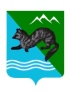 РАСПОРЯЖЕНИЕАДМИНИСТРАЦИИ СОБОЛЕВСКОГО   МУНИЦИПАЛЬНОГО  РАЙОНА                                                                                            КАМЧАТСКОГО КРАЯ         22 февраля 2019                                 с. Соболево                               №96 -р В  целях реализации положений Указа Президента Российской Федерации от 27 декабря 2017 года № 618 «Об основных направлениях государственной политики по развитию конкуренции», в соответствии с Распоряжением Правительства Российской Федерации от 18 октября 2018 года № 2258-р, руководствуясь ст. ст. 36, 40 Устава Соболевского муниципального района, 1. Утвердить План мероприятий по организации в Администрации Соболевского муниципального района и ее структурных подразделениях (далее - Администрация) системы внутреннего обеспечения соответствия требованиям антимонопольного законодательства (антимонопольного комплаенса) согласно приложению.	2. Управлению делами администрации Соболевского муниципального района настоящее распоряжение разместить на официальном сайте Соболевского муниципального района Камчатского края в информационно-телекоммуникационной сети Интернет.	3. Контроль  за исполнением настоящего распоряжения оставляю за собой. Заместитель главы администрацииСоболевского муниципального района                                 А.В.Колмаков                                 Приложениек распоряжению администрации Соболевского муниципального района от   22.02.2019 № 96  -рПлан мероприятий по организации в Администрации Соболевского муниципального района и ее структурных подразделениях системы внутреннего обеспечения соответствия требованиям антимонопольного законодательства (антимонопольного комплаенса)МероприятиеМеханизм реализацииРезультат (документ, мероприятие, показатель)Срок исполненияОтветственные исполнители1. Организация антимонопольного комплаенса1. Организация антимонопольного комплаенса1. Организация антимонопольного комплаенса1. Организация антимонопольного комплаенса1. Организация антимонопольного комплаенсаНазначение должностных лиц, ответственных за организацию в Администрации антимонопольного комплаенсаИздание распоряжения Администрации о назначении должностных лицРаспоряжение Администрации о назначении должностных лицне позднее 20.02.2019Глава муниципального района.Принятие правового акта об организации системы внутреннего обеспечения соответствия требованиям антимонопольного законодательства (далее – правовой акт).1. Подготовка и подписание правового акта; 2. Размещение на официальном сайте Администрации в сети «Интернет» и доведение до сведения всех сотрудников Администрации;3. Ознакомления с правовым актом об антимонопольном комплаенсе.1. Распоряжение Администрации;2. Лист ознакомления с подписями об ознакомлении сотрудников с правовым актом об антимонопольном комплаенсе15.02.2019Глава муниципального района;Уполномоченное должностное лицо.2. Организация внутреннего контроля соблюдения антимонопольного законодательства2. Организация внутреннего контроля соблюдения антимонопольного законодательства2. Организация внутреннего контроля соблюдения антимонопольного законодательства2. Организация внутреннего контроля соблюдения антимонопольного законодательства2. Организация внутреннего контроля соблюдения антимонопольного законодательства2.1. Выявление и оценка рисков нарушения антимонопольного законодательства:2.1. Выявление и оценка рисков нарушения антимонопольного законодательства:2.1. Выявление и оценка рисков нарушения антимонопольного законодательства:2.1. Выявление и оценка рисков нарушения антимонопольного законодательства:2.1. Выявление и оценка рисков нарушения антимонопольного законодательства:Проведение анализа выявленных нарушений антимонопольного законодательства, за предыдущие 3 года (наличие предостережений, предупреждений, штрафов, жалоб, возбужденных дел)1. Сбор сведений в структурных подразделениях Администрации, о наличии нарушений антимонопольного законодательства;2. Составление Перечня нарушений антимонопольного законодательства в Администрации.Перечень нарушений антимонопольного законодательства в Администрации, составленный в соответствии с методическими рекомендациями, утвержденными распоряжением Правительства Российской федерации от 18.10.2018 № 2258-Р (далее – Методические рекомендации)Ежегодно до 01.06.Уполномоченное должностное лицоПроведение анализа действующих нормативных правовых актов1. Разработка исчерпывающего перечня действующих нормативных правовых актов Администрации (далее – Перечень актов) с приложением к перечню актов текстов таких актов;2. Размещение на официальном сайте Администрации уведомления о начале сбора замечаний и предложений организаций и граждан по Перечню актов;3. Осуществление сбора и проведение анализа представленных замечаний и предложений организаций и граждан по перечню актов; 4. Представление главе района сводного доклада с обоснованием целесообразности (нецелесообразности) внесения изменений в нормативные правовые акты Администрации.1. Исчерпывающий перечень действующих нормативных правовых актов Администрации;2. Сводный доклад с обоснованием целесообразности (нецелесообразности) внесения изменений в нормативные правовые акты Администрации.Ежегодно до 01.06.Уполномоченное должностное лицоАнализ проектов нормативных правовых актов, разрабатываемых Администрацией1. Размещение на официальном сайте Администрации проекта нормативного правового акта с включением в обосновывающие материалы информации, содержащей сведения о реализации предполагаемых решений, в том числе их влияния на конкуренцию;2. Обеспечение возможности направления замечаний и предложений организаций и граждан с использованием информационно телекоммуникационной сети «Интернет»;3. Организация сбора и оценкипоступивших предложений и замечаний;4. Подготовка справки о выявлении (отсутствии) в проекте нормативногоакта положений, противоречащих антимонопольному законодательству.1. Справка о выявлении (отсутствии) в проекте нормативногоакта положений, противоречащих антимонопольному законодательствуНа постоянной основеУполномоченное должностное лицоПроведение мониторинга и анализа практики применения антимонопольного законодательства в Администрации1. Сбор сведений в структурных подразделениях Администрации о правоприменительной практике в Администрации;  2. Подготовка по итогам сбора информации, предусмотренной пунктом «1», аналитической справки об изменениях и основных аспектах правоприменительной практики в Администрации;1. Аналитическая справка об изменениях и основных аспектах правоприменительной практики, а также о проблемах правоприменения;2. Протокол совещания с предложениями по решению проблем правоприменения.Ежегодно до 01.07.Уполномоченное должностное лицоВыявления рисков нарушения антимонопольного законодательства.1. Оценка рисков нарушения антимонопольного законодательства;2. Составление карты рисков на основе анализа, проведенного по нарушениям антимонопольного законодательства.Карта рисков, в которую также включается оценка причин и условий возникновения рисков.Ежегоднодо 01.10.2019,до 01.10.2020,до 01.10.2021.Уполномоченное должностное лицо2.2. Мероприятия по снижению рисков нарушения антимонопольного законодательства⃰ (мероприятия разрабатываются после выполнения мероприятий, указанных в пункте 2.1. настоящей «дорожной карты)2.2. Мероприятия по снижению рисков нарушения антимонопольного законодательства⃰ (мероприятия разрабатываются после выполнения мероприятий, указанных в пункте 2.1. настоящей «дорожной карты)2.2. Мероприятия по снижению рисков нарушения антимонопольного законодательства⃰ (мероприятия разрабатываются после выполнения мероприятий, указанных в пункте 2.1. настоящей «дорожной карты)2.2. Мероприятия по снижению рисков нарушения антимонопольного законодательства⃰ (мероприятия разрабатываются после выполнения мероприятий, указанных в пункте 2.1. настоящей «дорожной карты)2.2. Мероприятия по снижению рисков нарушения антимонопольного законодательства⃰ (мероприятия разрабатываются после выполнения мероприятий, указанных в пункте 2.1. настоящей «дорожной карты)Разработка плана мероприятий («дорожной карты») по снижению рисков нарушения антимонопольного законодательства.1. Анализ карты рисков нарушения антимонопольного законодательства;2. Составление перечня мер по снижению рисков нарушения антимонопольного законодательства.Перечень мер, необходимых для устранения причин и условий недопущения, ограничения и устранения конкуренции и последовательность их применения, а также перечень мероприятий, необходимых для устранения выявленных рисков.Ежегодно до 15.07.Уполномоченное должностное лицоМониторинг исполнения плана мероприятий («дорожных карт») по снижению рисков нарушения антимонопольного законодательства1. Сбор информации об исполнении плана;2. Подготовка отчета об исполнении плана мероприятий («дорожных карт») по снижению рисков нарушения антимонопольного законодательства.Отчет по исполнению плана мероприятий («дорожных карт») по снижению рисков нарушения антимонопольного законодательстваЕжеквартальноУполномоченное должностное лицо2.3. Оценка эффективности функционирования антимонопольного комплаенса2.3. Оценка эффективности функционирования антимонопольного комплаенса2.3. Оценка эффективности функционирования антимонопольного комплаенса2.3. Оценка эффективности функционирования антимонопольного комплаенса2.3. Оценка эффективности функционирования антимонопольного комплаенсаПроведение оценки достижения ключевых показателей эффективности
реализации мероприятий антимонопольного комплаенсаУстановление ключевых показателей эффективности реализации мероприятий антимонопольного комплаенсаСправка о достижении ключевых показателей эффективности функционирования в Администрации антимонопольного комплаенсаЕжегоднодо 01.10.2019,до 01.10.2020,до 01.10.2021Уполномоченное должностное лицо3. Подготовка доклада об антимонопольном комплаенсе3. Подготовка доклада об антимонопольном комплаенсе3. Подготовка доклада об антимонопольном комплаенсе3. Подготовка доклада об антимонопольном комплаенсе3. Подготовка доклада об антимонопольном комплаенсеУтверждение коллегиальным органом доклада об антимонопольном комплаенсе 1. Составление доклада об антимонопольном комплаенсе;2. Представление доклада об антимонопольном комплаенсе в коллегиальный орган для его утверждения;3. Размещение на официальной странице Администрации на сайте Администрации в информационно-телекоммуникационной сети Интернет (далее – официальный сайт). Доклад об антимонопольном комплаенсе в Администрации:- утвержден Коллегиальным органом;- размещен на странице Администрации на сайте Администрации в информационно-телекоммуникационной сети Интернет;- направлен в Агентство инвестиций и предпринимательства Камчатского края.Ежегоднодо 01.12.2019,до 01.12.2020,до 01.12.2021Уполномоченное должностное лицо